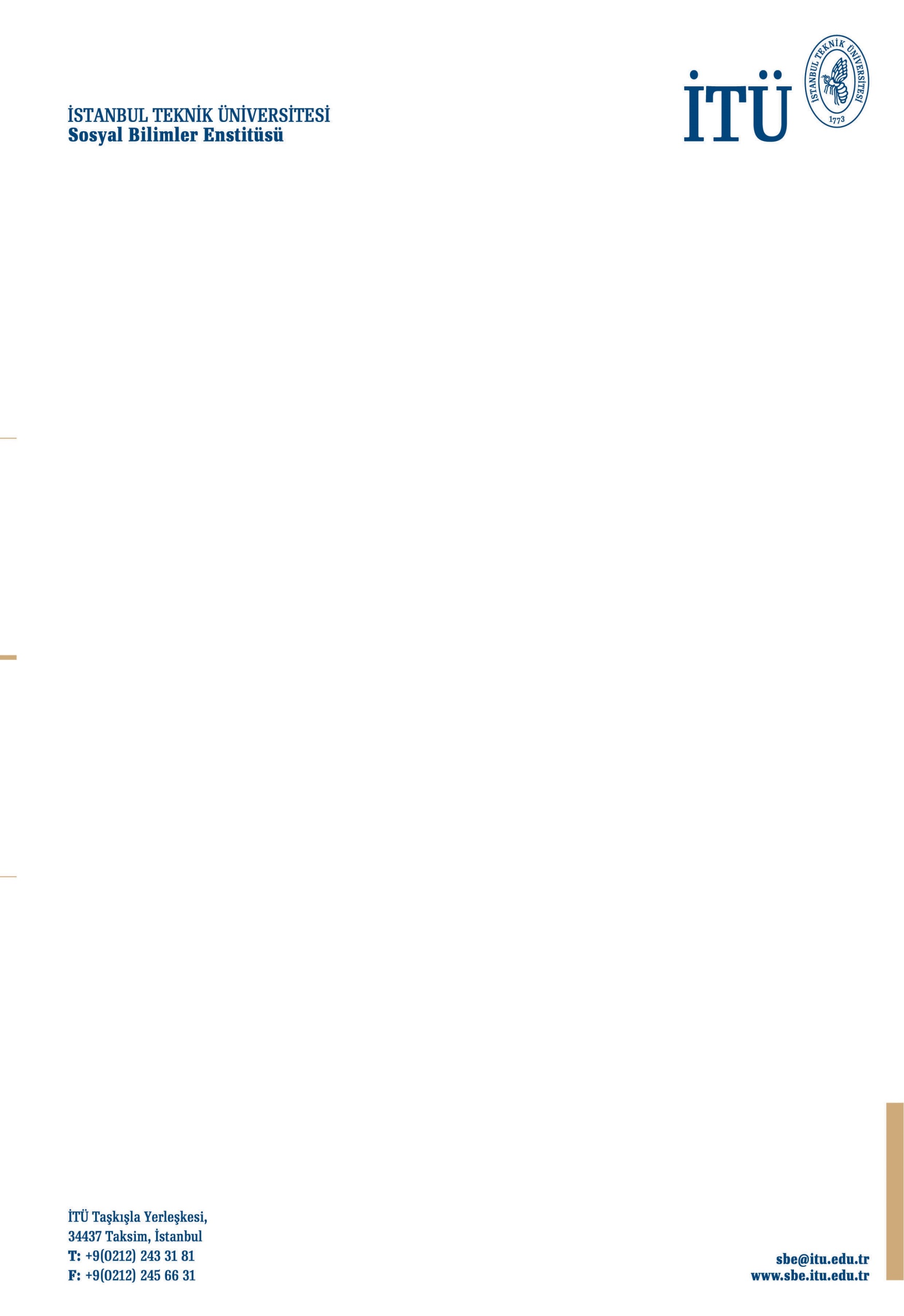 YÖNETİCİLER İÇİN İŞLETME (EXECUTİVE MBA) PROGRAMI PROJE DEĞERLENDİRME FORMUÖĞRENCİNİN;ADI-SOYADI	:ÖĞRENCİ NO	:PROJE KONUSU	:DANIŞMANI	:DEĞERLENDİRMEDE BULUNANIN;ADI-SOYADI 			:DEĞERLENDİRME SONUCU		:		BAŞARILI                 /               BAŞARISIZ	İMZA				:TARİH				: